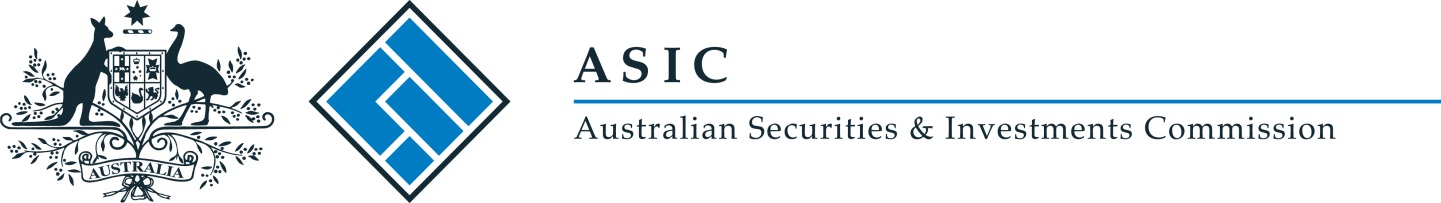 [PF 208]Pro Forma 208Time-sharing schemes: Cooling-off statementIssued: 18 April 2001This statement must be given to all applicants for interests in a time-sharing scheme at the time of, or prior to, their entering into an agreement to purchase an interest in the scheme. A person to whom this statement is provided is entitled to retain a copy of it.COOLING-OFF PERIOD FOR THE [INSERT NAME OF SCHEME] TIME-SHARING SCHEMEYour right to change your mindYou may withdraw your offer or terminate your agreement to purchase an interest in a time-sharing scheme within [ *** ] [1] days after the Acknowledgment Date.The Acknowledgment Date is the date when you sign an acknowledgment that you have received all the relevant documents relating to the time-sharing scheme (these are the application form, the prospectus, any loose-leaf price list and this cooling-off statement).How can I exercise my right?You may exercise your right to withdraw from the purchase by giving the responsible entity of the scheme a notice to that effect. The recommended form of written notice is attached to this statement.The responsible entity’s address for service of notice is:[insert responsible entity’s address for service of notice]AcknowledgmentI/We .................................................. acknowledge receipt of this cooling-off statement, the application form, the prospectus and any loose-leaf price list. Signature(s): ..................................... Date: .................................................. [cut-off section]WRITTEN NOTICE OF EXERCISE OF MY COOLING-OFF RIGHTSTo: [insert name and address of responsible entity]I, [insert name of responsible entity] hereby exercise my cooling-off rights and withdraw from my proposed purchase of interest(s) in the time-sharing scheme known as [insert name of scheme]. Please return all money I have paid by way of deposit or otherwise as soon as possible to my address which is [insert address of responsible entity].[signature][date]Footnotes1	Here the responsible entity should insert the number of days of the cooling-off period. That number of days must be:not less than five (5) business days where the responsible entity is a member of the Australian Timeshare and Holiday Ownership Council ATHOC) or another industry supervisory body for the time-sharing line industry approved by ASIC; ornot less than ten (10) business days in all other cases.